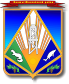 МУНИЦИПАЛЬНОЕ ОБРАЗОВАНИЕХАНТЫ-МАНСИЙСКИЙ РАЙОНХанты-Мансийский автономный округ – ЮграАДМИНИСТРАЦИЯ ХАНТЫ-МАНСИЙСКОГО РАЙОНАР А С П О Р Я Ж Е Н И Еот 24.07.2014         			                                                      № 991-рг. Ханты-МансийскО внесении изменений в распоряжениеадминистрации Ханты-Мансийскогорайона от 16.12.2013 № 1649-р«О создании Совета по вопросам развития инвестиционной деятельности при администрации Ханты-Мансийского района»	В целях создания благоприятных условий для развития инвестиционной деятельности на территории Ханты-Мансийского района, а также во исполнение Комплексного плана мероприятий                               по формированию благоприятного инвестиционного климата                              на территории Ханты-Мансийского района, утвержденного распоряжением администрации Ханты-Мансийского района от 27.06.2014 № 581-р:	1. Внести в распоряжение администрации Ханты-Мансийского района от 16.12.2013 № 1649-р «О создании Совета по вопросам развития инвестиционной деятельности при администрации Ханты-Мансийского района» изменение, изложив приложение 1 в редакции согласно приложению к настоящему распоряжению.	2. Опубликовать настоящее распоряжение в газете «Наш район»                 и разместить на официальном сайте администрации Ханты-Мансийского района.	3. Настоящее распоряжение вступает в силу после его официального опубликования (обнародования).	4. Контроль за выполнением распоряжения возложить                          первого заместителя главы администрации Ханты-Мансийского района.                И.о. главы администрацииХанты-Мансийского района                                                          Т.А.ЗамятинаПриложение к распоряжению администрации Ханты-Мансийского района                                                                         от 24.07.2014 № 991-р«Приложение 1к распоряжению администрацииХанты-Мансийского района от 16.12.2013 № 1649-рСОСТАВСовета по вопросам развития инвестиционной деятельности при администрации Ханты-Мансийского района	Глава администрации Ханты-Мансийского района, председатель Совета	Первый заместитель главы администрации Ханты-Мансийского района, заместитель председателя Совета	Начальник управления планирования и мониторинга социально-экономического развития комитета экономической политики администрации Ханты-Мансийского района, секретарь Совета	Депутат Думы Ханты-Мансийского района (по согласованию)	Заместитель главы администрации Ханты-Мансийского района	Заместитель главы администрации Ханты-Мансийского района, директор департамента строительства, архитектуры и ЖКХ	Заместитель главы администрации Ханты-Мансийского района              по финансам, председатель комитета по финансамЗаместитель главы администрации Ханты-Мансийского района           по социальным вопросамЗаместитель главы администрации Ханты-Мансийского района               по взаимодействию с муниципальными образованиями	Председатель комитета экономической политики администрации Ханты-Мансийского районаНачальник управления реального сектора экономики комитета экономической политики администрации Ханты-Мансийского района	Глава сельского поселения (по согласованию)	Члены Совета по развитию малого и среднего предпринимательства при администрации Ханты-Мансийского района (по согласованию)	Представитель Фонда поддержки предпринимательства Югры               (по согласованию)Директор бюджетного учреждения Ханты-Мансийского автономного округа – Югры «Региональный центр инвестиций» 	Директор муниципального автономного учреждения «Организационно-методический центр» (по согласованию)	Генеральный директор ОАО «Агрофирма» Дзюба Олег Семенович (по согласованию)	Глава крестьянского (фермерского) хозяйства Веретельникова С.В. (по согласованию)	Глава крестьянского (фермерского) хозяйства Антонова С.В.             (по согласованию)	Директор ООО НРО «Колмодай» (по согласованию)	Генеральный директор ООО «Остяко-Вогульск»                                        (по согласованию).».